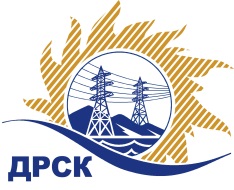 Акционерное Общество«Дальневосточная распределительная сетевая  компания»Протокол № 135/МР-ВПЗаседания закупочной комиссии по выбору победителя по открытому  запросу цен на право заключения договора: «Запчасти к силовым выключателям»  закупка 101 раздел 1.2, 4.2  ГКПЗ 2017 г.СПОСОБ И ПРЕДМЕТ ЗАКУПКИ: Открытый запрос цен «Запчасти к силовым выключателям»  закупка 101 Планируемая стоимость лота в ГКПЗ АО «ДРСК» составляет: 4 240 978,07 руб. без учета НДС.ПРИСУТСТВОВАЛИ: члены постоянно действующей Закупочной комиссии АО «ДРСК»  2-го уровня.ВОПРОСЫ, ВЫНОСИМЫЕ НА РАССМОТРЕНИЕ ЗАКУПОЧНОЙ КОМИССИИ: О  рассмотрении результатов оценки заявок Участников.О признании заявок соответствующими условиям Документации о закупкеОб итоговой ранжировке заявокО выборе победителя открытого электронного запроса цен.РЕШИЛИ:ВОПРОС 1 «О рассмотрении результатов оценки заявок Участников»Признать объем полученной информации достаточным для принятия решения.Принять цены, полученные на процедуре вскрытия конвертов с заявками участников.ВОПРОС 2 «О признании заявок соответствующими условиям Документации о закупке»Признать заявки ООО "Энергозапчасть" (620135, Свердловская обл., г. Екатеринбург, ул. Шефская, д. 97), ООО "Уралэлектроком" (620017, Россия, Свердловская область, г. Екатеринбург, ул. Старых большевиков, д. 2-а/1, оф. 507), ООО "ИЛИГАН" (620073, Россия, Свердловская обл., г. Екатеринбург, ул. Крестинского, д. 44, оф. 900),  ООО "УЭТМ-Монтаж" (Россия, 620017, г. Екатеринбург, ул. Фронтовых бригад, 27), ООО "Энерготехсоюз" (620072, г. Екатеринбург, ул. Новгородцевой, 7-300.), ООО "АРТЕЛЬЭНЕРГО" (620017, Россия, Свердловская обл., г. Екатеринбург, ул. Фронтовых Бригад, д. 27), ООО "Компания "ДСА-Урал" (Свердловская область, 620144, г. Екатеринбург, ул. Серова, 45, литер А)   соответствующими условиям Документации о закупке и принять их к дальнейшему рассмотрению.ВОПРОС 3 «Об итоговой ранжировке заявок»Утвердить итоговую ранжировку заявок:ВОПРОС  4 «О выборе победителя открытого   запроса цен»Признать победителем открытого запроса цен  «Запчасти к силовым выключателям»   участника, занявшего первое место в итоговой ранжировке по степени предпочтительности для заказчика ООО "Энергозапчасть" (620135, Свердловская обл., г. Екатеринбург, ул. Шефская, д. 97)  на условиях:  Цена: 4 708 200,00 руб. (цена без НДС: 3 990 000,00 руб.). Срок поставки: с момента подписания договора до 15. 05.2017  г.  Условия оплаты:   в течение 30  календарных дней с даты предписания акта-приёмки товара, товарной накладной (ТОРГ 12). Гарантийный срок: 18  месяцев с момента ввода продукции  в эксплуатацию.  Заявка  имеет правовой статус оферты и действует до 31 мая  2017 г.Исп. Ирдуганова И.Н.397-147irduganova-in@drsk.ru Благовещенск ЕИС № 31604471310 (МСП)«23 » января 2017 г.№Наименование участника и его адресПредмет заявки на участие в запросе цен1ООО "Энергозапчасть" (620135, Свердловская обл., г. Екатеринбург, ул. Шефская, д. 97)Заявка, подана 28.12.2016 в 09:26
Цена: 4 708 200,00 руб. (цена без НДС: 3 990 000,00 руб.)2ООО "Уралэлектроком" (620017, Россия, Свердловская область, г. Екатеринбург, ул. Старых большевиков, д. 2-а/1, оф. 507)Заявка, подана 28.12.2016 в 09:23
Цена: 4 711 740,00 руб. (цена без НДС: 3 993 000,00 руб.)3ООО "ИЛИГАН" (620073, Россия, Свердловская обл., г. Екатеринбург, ул. Крестинского, д. 44, оф. 900)Заявка, подана 27.12.2016 в 18:04
Цена: 4 716 752,64 руб. (цена без НДС: 3 997 248,00 руб.)4ООО "УЭТМ-Монтаж" (Россия, 620017, г. Екатеринбург, ул. Фронтовых бригад, 27)Заявка, подана 28.12.2016 в 08:42
Цена: 4 967 800,00 руб. (цена без НДС: 4 210 000,00 руб.)5ООО "Энерготехсоюз" (620072, г. Екатеринбург, ул. Новгородцевой, 7-300.)Заявка, подана 28.12.2016 в 08:32
Цена: 4 969 056,70 руб. (цена без НДС: 4 211 065,00 руб.)6ООО "АРТЕЛЬЭНЕРГО" (620017, Россия, Свердловская обл., г. Екатеринбург, ул. Фронтовых Бригад, д. 27)Заявка, подана 27.12.2016 в 15:33
Цена: 4 970 420,00 руб. (цена без НДС: 4 212 220,34 руб.)7ООО "Компания "ДСА-Урал" (Свердловская область, 620144, г. Екатеринбург, ул. Серова, 45, литер А)Заявка, подана 27.12.2016 в 13:20
Цена: 4 998 130,00 руб. (цена без НДС: 4 235 703,39 руб.)Место в итоговой ранжировкеНаименование участника и его адресЦена заявки на участие в закупке, руб. без учета НДС1 местоООО "Энергозапчасть" (620135, Свердловская обл., г. Екатеринбург, ул. Шефская, д. 97)3 990 000,002 местоООО "Уралэлектроком" (620017, Россия, Свердловская область, г. Екатеринбург, ул. Старых большевиков, д. 2-а/1, оф. 507)3 993 000,003 местоООО "ИЛИГАН" (620073, Россия, Свердловская обл., г. Екатеринбург, ул. Крестинского, д. 44, оф. 900)3 997 248,004 местоООО "УЭТМ-Монтаж" (Россия, 620017, г. Екатеринбург, ул. Фронтовых бригад, 27)4 210 000,005 местоООО "Энерготехсоюз" (620072, г. Екатеринбург, ул. Новгородцевой, 7-300.)4 211 065,006 местоООО "АРТЕЛЬЭНЕРГО" (620017, Россия, Свердловская обл., г. Екатеринбург, ул. Фронтовых Бригад, д. 27)4 212 220,347 местоООО "Компания "ДСА-Урал" (Свердловская область, 620144, г. Екатеринбург, ул. Серова, 45, литер А)4 235 703,39Ответственный секретарь Закупочной комиссии: Елисеева М.Г. _____________________________